ПОЛОЖЕНИЕо XV международном фестивале подледного лова  «Чкаловская рыбалка - 2024»  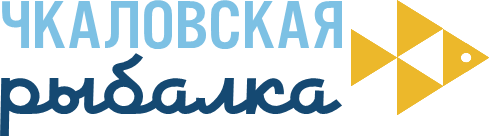 Общие положения.XV международный фестиваль подледного лова «Чкаловская рыбалка - 2024» (далее – Фестиваль) проводится в рамках празднования 120-летия со дня рождения Героя Советского Союза В.П.Чкалова с целью:пропаганды активного отдыха и здорового образа жизни;популяризации любительского и спортивного рыболовства, как неотъемлемой части национальной культуры;оказания содействия развитию связей между регионами России, международного сотрудничества, въездного и внутреннего туризма и малого бизнеса;обмена опытом и повышения мастерства рыболовов – спортсменов и любителей;развития природоохранного и фестивального движения;укрепления семейных ценностей и популяризации программы наставничества.Организаторы Фестиваля.Правительство Нижегородской области;Администрация городского округа город Чкаловск Нижегородской области;Министерство спорта Нижегородской области;Министерство туризма и промыслов Нижегородской области;Министерство лесного хозяйства и охраны объектов животного мира Нижегородской области;Министерство международных и межрегиональных связей Нижегородской области;Министерство промышленности, торговли и предпринимательства Нижегородской области;Министерство образования и науки Нижегородской области;Министерство социальной политики Нижегородской области;Министерство молодежной политики Нижегородской области;Общественная организация «Федерация рыболовного спорта Нижегородской области»;Генеральный спонсор - сеть магазинов «ОхотАктив»;Генеральный спонсор – Производственное объединение «ФОРЭНЕРГО»;Общероссийская ассоциация общественных объединений охотников и рыболовов «Ассоциация РосохотрыболовсоюзНижегородская областная организация имени Александра Невского Общероссийской общественной организации «Всероссийское общество инвалидов»;Благотворительный фонд «Жизнь без границ»;Нижегородское региональное отделение Всероссийской общественной организации «Русское географическое общество»;Нижегородское региональное отделение Общероссийской общественной организации «Союз пенсионеров России.Дата и место проведения Фестиваля.Фестиваль проводится 02 марта 2024 года (суббота) на слиянии рек Волги и Санахты в музейном квартале «Русские крылья» (Нижегородская область, г.Чкаловск ул. Чкалова д.4).Программа Фестиваля	В программе фестиваля:4.1. Главный рыболовный турнир «Кубок Чкалова — 2024». Приложение №14.2. Спортивные соревнования «Клёвая FISHка». Приложение №24.3. Спортивные соревнования «Рыболовная семья». Приложение №34.4. Спортивные соревнования «Два ерша». Приложение №44.5. Спортивные соревнования для людей старшего поколения «Премудрый пискарь». Приложение №54.6. Международный фотоконкурс «Ловись, рыбка». Приложение №6	Порядок проведения:5.      Санкции, применяемые к спортсменам:5.1 Все предупреждения и нарушения правил регистрируются судьей.5.2 Спортсмен может быть снят с соревнований за неспортивное поведение, в том числе за нахождение в нетрезвом состоянии.5.3 Предложение о дисквалификации спортсмена выносится Главным судьей.5.4 Спортсмен, замеченный в подтасовке итогов, подкладывании рыбы, пойманной не в зачётное время, или передаче своей рыбы другому участнику, снимается с соревнований.5.5.Участник обязан знать и соблюдать Правила любительского и спортивного рыболовства и правила соревнований. За нарушение правил соревнований спортсмен несёт ответственность в виде замечаний или снятия с соревнований.Участники и зрители несут персональную ответственность за соблюдение техники безопасности и сохранность личных вещей во время проведения соревнований.6.  Подготовка и проведение Фестиваля.6.1. Для подготовки и проведения фестиваля организаторами фестиваля назначается оргкомитет.6.2 Обеспечение общественного порядка, медицинского обслуживания, безопасности на льду, организация бесплатных обедов, выездной торговли, уборки территории, размещения иногородних участников и выполнение других организационных мероприятий осуществляется назначенными должностными лицами.6.3 Для организации судейства оргкомитетом формируется судейская коллегия, для работы в которой привлекаются судьи Федерации рыболовного спорта Нижегородской области, и представители организаторов фестиваля. Для оценки участников в творческих конкурсах фестиваля оргкомитетом назначается жюри.6.4 Размещение иногородних участников осуществляется по предварительным заявкам в гостиницах города и в частном секторе.6.5 Для участников Фестиваля будут определены парковочные места в зависимости от номинации и видов соревнований. Информация размещена на сайте http://чкаловскаярыбалка.рф в разделе «Парковочные места», а также ее можно уточнить по телефонам, указанным в пункте 9.3 данного положения.7. Условия финансирования.7.1. Обеспечение общественного порядка, медицинское обслуживание, безопасность на льду, организация бесплатных обедов, выездная торговля, уборка территории, оплата судейской коллегии, приобретение призов для победителей и призеров возлагается на оргкомитет мероприятия.7.2. Министерство спорта Нижегородской области и/или подведомственные ему учреждения несут расходы на изготовление рекламной/баннерной/информационной продукции, обеспечение наградной атрибутикой победителей и призеров, вручение сувенирной продукции участникам фестиваля и вручение ценных подарков участникам в номинациях/конкурсах Главного рыболовного турнира «Кубок Чкалова-2024» и фотоконкурсе «Ловись, рыбка». 8. Обеспечение безопасности.8.1.Обеспечение безопасности участников и зрителей осуществляется согласно требованиям Правил обеспечения безопасности при проведении официальных спортивных соревнований, утвержденных постановлением Правительства Российской федерации от 18 апреля 2014 г № 353, а также требованиям Правил соревнований по виду спорта «Рыболовный спорт».8.2. Оказание скорой медицинской помощи осуществляется в соответствии с приказом Минздрава России от 23.10.2020 №1144н «Об утверждении порядка организации оказания медицинской помощи лицам, занимающимся физической культурой и спортом (в том числе при подготовке и проведении физкультурных мероприятий и спортивных мероприятий), включая порядок медицинского осмотра лиц, желающих пройти спортивную подготовку, заниматься физической культурой и спортом в организациях и (или) выполнить нормативы испытаний (тестов) Всероссийского физкультурно-спортивного комплекса «Готов к труду и обороне» (ГТО)» и форм медицинских заключений о допуске к участию в физкультурных и спортивных мероприятиях».9. Дополнительная информация.9.1 В ходе подготовки и проведения фестиваля, оргкомитетом в настоящее положение могут быть внесены изменения.9.2 Место расположения организатора Фестиваля - Администрация городского округа город Чкаловск Нижегородской области, Нижегородская область, г. Чкаловск, пл. Комсомольская 1, official@adm.chk.nnov.ru.  9.3 Контактная информация:по проведению главного рыболовного турнира «Кубок Чкалова — 2024»: chksport2021@yandex.ru, Вишня Петр Михайлович, тел.89200739248, 883160-42160, Коряжкина Анна Александровна, тел.89049123678по проведению спортивных соревнований «Клёвая FISHка»:mvstafeeva@gmail.com, Стафеева Мария Валерьевна, тел.883160-42160, 89026808138по проведению фотоконкурса «Ловись, рыбка», спортивных соревнований «Два ерша»:molodezh.chka@mail.ru Малинина Алена Владимировна, тел.89527754099, 883160-42160по проведению спортивных соревнований «Рыболовная семья»:rybalka.chk@yandex.ru Быкова Алёна Алексеевна, тел. 89524710692по проведению спортивных соревнований для людей старшего поколения «Премудрый пискарь»:chkalov081081@gmail.com  Константинов Евгений Вячеславович, тел.893080746759.4   Федерация рыболовного спорта Нижегородской области: 603105, г. Нижний Новгород, ул. Генкиной, д. 29, тел./факс (831) 421-33-98, 421-30-05. Президент ФРС НО – Бондаренко Николай Иванович – 89200737007, zet-ohota@ya.ruПодробную информацию о Фестивале можно найти на сайтах: http://чкаловскаярыбалка.рф    http://chkalovsk-tur.ru/  Приложение 1к Положению  XV международного фестиваля  подледного лова  «Чкаловская рыбалка - 2024»  ПОЛОЖЕНИЕо главном рыболовном турнире «Кубок Чкалова - 2024» в рамках XV международного фестиваля подледного лова «Чкаловская рыбалка - 2024»1.Порядок проведения рыболовного турнира «Кубок Чкалова - 2024»1.1. Главный рыболовный турнир «Кубок Чкалова - 2024» фестиваля «Чкаловская рыбалка – 2024» состоится 02 марта 2024 года на слиянии рек Волги и Санахты на слиянии рек Волги и Санахты в музейном квартале «Русские крылья» (г.Чкаловск ул. Чкалова д.4).1.2. Главный рыболовный турнир «Кубок Чкалова - 2024» фестиваля «Чкаловская рыбалка – 2024» проводится в несколько туров (этапов), в разных зонах водной акватории, определенных судейской коллегией до начала фестиваля. В турнире принимают участие зарегистрированные представители следующих категорий рыболовов - любителей: - юноши до 18 лет;- девушки до 18 лет;- студенты средних профессиональных и высших учебных заведений;- женщины;- инвалиды женщины;- инвалиды мужчины;- инвалиды по слуху;- мужчины.Специальная категория:- спортсмены (профессионалы), имеющие разряд по рыбной ловле, мужчины;- спортсмены (профессионалы), имеющие разряд по рыбной ловле, женщины. По решению судейской коллегии спортсмены (профессионалы), имеющие разряд по рыбной ловле, в розыгрыше Гран-при не участвуют.В категории мужчины могут принимать участие представители всех категорий.1.3. Среди участников областной спартакиады СК «Парламент» и СК «Исполин» итоги подводятся дополнительно в командном зачете. Состав команды до трех рыболовов. Зачет производится по двум лучшим результатам, по сумме мест, занятых двумя членами команды, по итогам ловли в общей, 1, 2 и 3 зоне (в ⅛, ¼ и ½ финала).1.4. В зоне проведения фестиваля организаторами размечаются четыре продольно расположенных квадрата – зоны, три из которых размерами 100 х 100 метров, четвертая – 50 х 50 метров. 1.5. Участникам и представителям прессы вход в 1, 2, 3, и 4 зоны разрешается только по разрешению членов судейской коллегии через оборудованные входные ворота. Зрители и группы поддержки наблюдают за ходом турнира из-за ограждающих флажков. До команды «Старт» участникам запрещается входить в зону лова на лёд водохранилища.1.6. По стартовой ракете все зарегистрированные участники главного турнира стартуют в первом этапе и начинают свободную ловлю в общей зоне фестиваля любыми разрешенными снастями: на мормышку, на блесну, на живца, поплавочной удочкой и т.д. Разрешается одновременно использовать только одну удочку. Количество запасных удочек не ограничивается. Использование в качестве насадки муравьев, их яиц не допускается. Во время фестиваля буры участников должны находиться в вертикальном положении. Общее количество лунок и расстояние между участниками в первом этапе не ограничивается. В зачет принимаются все виды рыб, разрешенные Правилами рыболовства для любительского лова на территории Нижегородской области. При поимке в первом этапе трех рыб любого размера участники предъявляют их судьям и проходят через входные ворота в первую зону, где начинают участие в ⅛ финала главного турнира. Общее количество лунок и виды удочек не ограничиваются, но расстояние между участниками должно быть не менее 5 метров.Поймав в первой зоне в ⅛ финала главного турнира три рыбы любого размера, они предъявляют их судьям, допускаются в ¼ финал главного турнира и входят через ворота во вторую зону. Поймав во второй зоне в ¼ финала главного турнира три рыбы любого размера, они предъявляют их судьям, допускаются в ½ финала главного турнира и входят через ворота в третью зону.Так же по итогам ½ финала главного турнира подводятся итоги во всех заявленных категориях, то есть определяются призеры, занявшие 1, 2 и 3 места для награждения, а победители в этих категориях, то есть участники, занявшие 1 места, становятся участниками финального этапа в 4 зоне (ФИНАЛ).Полуфинальный этап рыболовного турнира для всех участников заканчивается в 12-30 часов. Участники, находящиеся в указанное время в зоне ½ финала, сдают судьям пронумерованные пакеты с уловом для взвешивания.	По итогам ½ финала главного турнира формируется группа участников финала в количестве 30 спортсменов, в том числе 10 победителей по категориям и 20 лучших рыболовов по весу выловленной рыбы.По мере формирования финалистов в количестве 20 участников и победителей в категориях, их регистрируют и выдают промаркированные пакеты под улов в финале. В случае отказа одного из участников соревноваться в финале, его место занимает участник, занявший следующее место. Все остальные участники на время финала становятся зрителями за ограждающей лентой. 1.7. Вся рыба, пойманная во всех турах главного турнира фестиваля, остается в распоряжении судейской коллегии.1.8. По мере готовности дается старт финального этапа, который продолжается 1 час.В финале общее количество лунок, вид и количество запасных снастей не ограничивается. Расстояние между участниками при ловле должно быть не менее 5 метров. 1.9. Победителем главного турнира и обладателем Гран-при фестиваля «Чкаловская рыбалка – 2024» становится рыбак, поймавший в финальном туре наибольший по весу улов.2.Условия участия и проведения рыболовного турнира «Кубок Чкалова -2024».2.1. К участию в конкурсах рыболовного турнира допускаются все желающие, прошедшие регистрацию в оргкомитете фестиваля. Регистрация участников фестиваля будет проходить в день Фестиваля по адресу: ДК им. В.П. Чкалова (г. Чкаловск, ул. Чкалова, д.4). Также с 25 января 2024 года будет организована предварительная регистрация на сайте http://чкаловскаярыбалка.рф 2.2. При регистрации участники вносят целевой регистрационный взнос на проведение фестиваля в размере 500 рублей. При предварительной онлайн регистрации в срок до 28 февраля 2024 года предоставляется скидка 10 %. Регистрационный взнос не возвращается.2.3. Для участников моложе 18 лет, студентов и людей с ОВЗ регистрационный взнос в размере 250 рублей.2.4. Всем участникам при регистрации в день Фестиваля вручается номерная майка и памятный вымпел участника.3. Награждение 	3.1. Награждение победителей в конкурсах и категориях, предусмотренных настоящим положением, производится по результатам, определенными судейской коллегией.3.2. Спортсмены, занявшие первое, второе и третье места в каждой из категорий в ½ финала Главного турнира награждаются медалями соответствующих степеней Министерства спорта Нижегородской области, дипломами и призами от организаторов и спонсоров фестиваля.3.3. Спортсмен, поймавший в финале больший по весу улов рыбы, становится обладателем «Кубка Чкалова - 2024» и Гран-при фестиваля – снегоход. Победителю вручается «Кубок Чкалова – 2024» от спонсоров фестиваля и медаль соответствующей степени от Министерства спорта Нижегородской области.3.4. Спортсмены, показавшие в финале 2-3 результат по весу улова рыбы, награждаются призами от организаторов фестиваля и медалями соответствующих степеней от Министерства спорта Нижегородской области.3.5. Ценными подарками от Министерства спорта Нижегородской области награждаются участники в конкурсах и номинациях: -Участники финального этапа главного рыболовного турнира, не ставшие призёрами по номинациям.-За самую крупную рыбу (фестиваля).-Самый юный участник фестиваля.-Старейший участник фестиваля.-Лучшая рыболовная семья.-Рыбак (команда) – путешественник, совершивший (ая) наиболее длинный путь на фестиваль. -Самая многочисленная команда от предприятия/организации.- Лучший улов команды от предприятия/организации (номинация присуждается трем командам от предприятий/организаций по наибольшему весу выловленной рыбы по итогам полуфинала).-Командный турнир среди команд образовательных учреждений (количество участников команды не ограничено, зачет по весу выловленной рыбы трех лучших участников команды по итогам полуфинала).-Командные соревнования среди молодежных команд муниципалитетов (количество участников команды не ограничено, возраст 14-35 лет), зачет по весу выловленной рыбы трех лучших участников команды по итогам полуфинала (по предварительной заявке).-Комплект призов разыгрывается в лотерее по регистрационным номерам.3.6. Все участники Главного рыболовного турнира «Кубок Чкалова», находящиеся на церемонии закрытия Фестиваля, становятся участниками лотереи. Главный приз лотереи – полет на вертолете.3.7. Призовой фонд Фестиваля составляет более одного миллиона рублей.3.8. Всем участникам при регистрации на турнир вручается сувенирная продукция от Министерства спорта Нижегородской области.4. Санкции, применяемые к спортсменам:4.1 Все предупреждения и нарушения правил судьи-контролеры должны довести до главного судьи и судейской коллегии, которая обладает правом вынесения санкции снятия с соревнований. Участник, в отношении которого вынесены санкции, должен быть немедленно об этом проинформирован.4.2 Спортсмен может быть снят с соревнований за неспортивное поведение, в том числе за нахождение в нетрезвом состоянии.4.3 Предложение о дисквалификации спортсмена выносится Главным судьей.4.4 Спортсмен, замеченный в подтасовке итогов, подкладывании рыбы, пойманной не в зачётное время, или передаче своей рыбы другому участнику, снимается с соревнований.Дополнительная информация:Контактная информация по проведению главного рыболовного турнира «Кубок Чкалова — 2024»: chksport2021@yandex.ru, Вишня Петр Михайлович, тел.89200739248, 883160-42160, Коряжкина Анна Александровна, тел.890491236785.2 Для участников главного рыболовного турнира «Кубок Чкалова — 2024» определены парковочные места в зависимости от номинации. Информация размещена на сайте http://чкаловскаярыбалка.рф в разделе «Парковочные места», а также ее можно уточнить по телефонам, указанным в пункте 5.1 данного положения.Приложение №2 к Положению  XV международного фестиваля  подледного лова  «Чкаловская рыбалка - 2024»  ПОЛОЖЕНИЕо спортивных соревнованиях «Клёвая FISHка» среди участников из стран ближнего и дальнего зарубежья в рамках XV международного фестиваля подледного лова «Чкаловская рыбалка -2024»1. Место и время проведения:Спортивные соревнования «Клёвая FISHка» среди участников из стран ближнего и дальнего зарубежья в рамках XV международного фестиваля подледного лова «Чкаловская рыбалка -2024» состоятся 02 марта 2024 года на слиянии рек Волги и Санахты на слиянии рек Волги и Санахты в музейном квартале «Русские крылья» (г.Чкаловск ул. Чкалова д.4).2. Участники соревнований:К участию в соревнованиях приглашаются граждане и жители стран ближнего и дальнего зарубежья, не имеющие опыта подледного лова рыбы, прошедшие регистрацию в оргкомитете соревнований, в двух номинациях:- иностранные студенты высших учебных заведений Нижегородской области;-  иностранные участники (кроме студентов).3. Программа соревнований:9.30 – 11.00 регистрация по адресу: ДК им.В.П.Чкалова (г.Чкаловск, ул.Чкалова, д.4).11.00-13.00 – проведение мастер -класса «Обучение навыкам по подледному лову рыбы», спортивные соревнования;13.00 – 15.00 экскурсионная программа в Мемориальный музей В. П. Чкалова, Центр туризма «Русские крылья», Музейно-туристический центр «Вираж»; обед, гастрономическая выставка «Рыбный базар»; церемония награждения; вертолетное шоу.В рамках спортивных соревнований в течение 1,5 часов все зарегистрированные участники в отдельно отведенном секторе для участников соревнований «Клёвая FISHка» ловят рыбу.Снаряжение для подледного лова рыбы обеспечивают организаторы данного фестиваля.Форма одежды и обуви должна быть приспособленная для лова рыбы в зимний период времени.4. Заявки:4.1.Заявки для участия подаются в срок до 24 февраля 2024 года по телефонам 883160-42160, 89026808138 (Мария Валерьевна Стафеева) или электронной почте mvstafeeva@gmail.com . В заявке указывается ФИО, дата рождения, место работы/учебы, должность.4.2. С целью обеспечения участников соревнований «Клёвая FISHка» рыболовными снастями, подача предварительной заявки на участие является обязательной. 5. Определение победителей:5.1.Победители и призеры определяются в двух номинациях по наибольшему весу улова.6. Руководство соревнований:6.1. Общее руководство осуществляет оргкомитет.6.2. Проведение соревнований возлагается на судейскую коллегию.7. Награждение:7.1. Победители и призёры соревнований награждаются медалями соответствующих степеней от Министерства спорта Нижегородской области, дипломами и призами от оргкомитета соревнований.7.2. Всем участникам при регистрации на соревнования вручается сувенирная продукция от Министерства спорта Нижегородской области.8. Расходы:8.1. Расходы, связанные с проведением, подготовкой и организацией соревнований, награждением победителей и призеров соревнований несет администрация городского округа город Чкаловск и оргкомитет.8.2. Министерство спорта Нижегородской области и/или подведомственные ему учреждения несут расходы на награждение победителей и призеров медалями соответствующих степеней, вручение сувенирной продукции участникам соревнований.9.Дополнительная информация:9.1. Контактное лицо по вопросам участия в соревнованиях — Стафеева Мария Валерьевна, тел.883160-42160, 89026808138 mvstafeeva@gmail.com 9.2 Для участников спортивных соревнований «Клёвая FISHка» определены парковочные места. Информация размещена на сайте http://чкаловскаярыбалка.рф в разделе «Парковочные места», а также ее можно уточнить по телефону, указанному в пункте 6.1 данного положения.                                                                                                                                                        ПРИЛОЖЕНИЕ №3к Положению  XV международного фестиваля  подледного лова  «Чкаловская рыбалка - 2024»  ПОЛОЖЕНИЕо спортивных соревнованиях «Рыболовная семья»в рамках XV международного фестиваля подледного лова «Чкаловская рыбалка – 2024»1. Место и время проведения:Спортивные соревнования «Рыболовная семья» в рамках XV международного фестиваля подледного лова «Чкаловская рыбалка – 2024» состоятся 02 марта 2024 года на слиянии рек Волги и Санахты в музейном квартале «Русские крылья» (г.Чкаловск ул. Чкалова д.4).2. Участники соревнований:К участию в соревнованиях допускаются рыболовные семьи, прошедшие регистрацию в оргкомитете соревнований.- состав команды должен быть не более 5-ти человек, в том числе не более 2-х взрослых;- возраст детей, участвующих в соревнованиях, не должен превышать 14 лет. Допускается участие ребенка старше 14 лет взамен одного из двух взрослых при условии, что в семейной команде участвуют в том числе дети младше 14 лет.3. Программа соревнований:9.30 – 11.00 Регистрация участников соревнований по адресу: ДК им.В.П.Чкалова (г.Чкаловск, ул.Чкалова, д.4).       11.00 -  торжественное открытие соревнований.11.30 - 13.00 – соревнования по ловле рыбы;13.00 – 15.00 – игровая семейная программа; экскурсионная программа в Мемориальный музей В. П. Чкалова, Центр туризма «Русские крылья», Музейно-туристический центр «Вираж»; обед, гастрономическая выставка «Рыбный базар»; церемония награждения; вертолетное шоу.3.1. В рамках соревнований в течение 1,5 часов все зарегистрированные участники в отдельно отведенном секторе для участников соревнований «Рыболовная семья» ловят рыбу любыми разрешенными снастями: на мормышку, на блесну, на живца, поплавочной удочкой и так далее.3.2. В зачет принимаются все виды рыб, разрешенные для любительского лова на территории Нижегородской области. Разрешается одновременно одному участнику использовать только одну удочку, количество запасных удочек не ограничивается.4. Заявки:Заявки на участие подаются в срок до 24 февраля 2024 года по тел. 89524710692 или электронной почте rybalka.chk@yandex.ru (контактное лицо – Быкова Алена Алексеевна). В заявке указывается ФИО, дата рождения всех членов семьи – участников соревнований, место проживания и заявка на экскурсионное обслуживание (по желанию) с пометкой «Рыболовная семья».5. Определение победителей:Победителями и призерами становятся те семьи, которые суммарно поймают наибольший по весу улов. 6. Руководство соревнований:6.1. Общее руководство осуществляет оргкомитет.6.2. Проведение соревнований возлагается на судейскую коллегию.7. Награждение:7.1. Команды победителей и призеров соревнований награждаются кубком и сертификатом тура выходного дня на базу отдыха, а их участники медалями от Министерства спорта Нижегородской области, дипломами и призами от оргкомитета соревнований.7.2. Всем участникам при регистрации на соревнования вручается сувенирная продукция от Министерства спорта Нижегородской области.8. Расходы:8.1. Расходы, связанные с проведением, подготовкой и организацией соревнований, награждением победителей и призеров соревнований несет администрация городского округа город Чкаловск и оргкомитет. При регистрации участники вносят денежные средства в размере 300 рублей с семьи на оплату питания и экскурсионного обслуживания.8.2. Министерство спорта Нижегородской области и/или подведомственные ему учреждения несут расходы на награждение победителей и призеров кубками и медалями соответствующих степеней, вручение сувенирной продукции участникам соревнований. 8.3. Расходы, связанные с командированием семейной команды на соревнования, осуществляются за счет личных средств семьи либо иных привлеченных средств.9.Дополнительная информация:9.1. Контактное лицо по вопросам участия в соревнованиях — Быкова Алёна Алексеевна, rybalka.chk@yandex.ru, тел. 895247106929.2. Для участников спортивных соревнований «Рыболовная семья» определены парковочные места. Информация размещена на сайте http://чкаловскаярыбалка.рф в разделе «Парковочные места», а также ее можно уточнить по телефону, указанному в пункте 9.1. данного положения.Приложение №4  к Положению  XV международного фестиваля  подледного лова  «Чкаловская рыбалка - 2024»  ПОЛОЖЕНИЕо спортивных соревнованиях «Два ерша» в рамках XV Международного фестиваля подледного лова «Чкаловская рыбалка – 2024»1. Место и время проведения:Спортивные соревнования «Два ерша» в рамках XV международного фестиваля подледного лова «Чкаловская рыбалка – 2024» состоятся 02 марта 2024 года на слиянии рек Волги и Санахты в музейном квартале «Русские крылья» (г.Чкаловск ул. Чкалова д.4).2. Участники соревнований:2.1.К участию в соревнованиях допускаются рыболовные команды, состоящие из двух участников (наставник и подопечный).2.2.Команды формируются из участников программы наставничества (Благотворительный фонд «Жизнь без границ»).3. Программа соревнований:9.30 – 11.00 - регистрация участников соревнований по адресу: ДК им.В.П.Чкалова (г.Чкаловск, ул.Чкалова, д.4).11.00 - торжественное открытие соревнований.11.30-13.00 – соревнования по ловле рыбы;13.00 – 15.00 – экскурсионная программа в Мемориальный музей В. П. Чкалова, Центр туризма «Русские крылья», Музейно-туристический центр «Вираж»; обед, гастрономическая выставка «Рыбный базар»; церемония награждения; вертолетное шоу.3.1. В рамках соревнований в течение 1,5 часов все зарегистрированные участники в отдельно отведенном секторе для участников соревнований «Два ерша» ловят рыбу любыми разрешенными снастями: на мормышку, на блесну, на живца, поплавочной удочкой и так далее.3.2. В зачет принимаются все виды рыб, разрешенные для любительского лова на территории Нижегородской области. Разрешается одновременно использовать только одну удочку, количество запасных удочек не ограничивается.3.3. При необходимости снаряжение для подледного лова рыбы могут предоставить организаторы фестиваля (при предварительной заявке).4. Заявки:Заявки на участие подаются в срок до 24 февраля 2024 года по тел. 89527754099 или электронной почте molodezh.chka@mail.ru (контактное лицо – Малинина Алена Владимировна). В заявке указывается ФИО и дата рождения всех членов команды – участников соревнований, место проживания и заявка на экскурсионное обслуживание (по желанию) с пометкой «Два ерша». 5. Определение победителей:Победителями и призерами становятся те команды, которые поймают суммарно наибольший по весу улов. 6. Руководство соревнований:6.1.Общее руководство осуществляет оргкомитет.6.2.Проведение соревнований возлагается на судейскую коллегию.7. Награждение:7.1. Победители и призёры соревнований награждаются медалями соответствующих степеней от Министерства спорта Нижегородской области, сертификатом тура выходного дня на базу отдыха, дипломами и призами от оргкомитета соревнований.7.2. Всем участникам при регистрации на соревнования вручается сувенирная продукция от Министерства спорта Нижегородской области.8. Расходы:8.1. Расходы, связанные с проведением, подготовкой и организацией соревнований, награждением победителей и призеров соревнований, экскурсионным обслуживанием несет администрация городского округа город Чкаловск и оргкомитет. 8.2. Министерство спорта Нижегородской области и/или подведомственные ему учреждения несут расходы на награждение победителей и призеров медалями соответствующих степеней, вручение сувенирной продукции участникам соревнований. 8.3. Расходы, связанные с командированием команды на соревнования, осуществляются за счет личных средств команды либо иных привлеченных средств.Дополнительная информация:9.1. Контактное лицо по вопросам участия в соревнованиях — Малинина Алена Владимировна, molodezh.chka@mail.ru, тел.89527754099, 883160-421609.2. Для участников спортивных соревнований «Два ерша» определены парковочные места. Информация размещена на сайте http://чкаловскаярыбалка.рф в разделе «Парковочные места», а также ее можно уточнить по телефону, указанному в пункте 9.1. данного положения.Приложение №5  к Положению  XV международного фестиваля  подледного лова  «Чкаловская рыбалка - 2024»  ПОЛОЖЕНИЕо спортивных соревнованиях для людей старшего поколения «Премудрый пискарь» в рамках XV Международного фестиваля подледного лова «Чкаловская рыбалка – 2024»1. Место и время проведения:Спортивные соревнования для людей старшего поколения «Премудрый пискарь» в рамках XV международного фестиваля подледного лова «Чкаловская рыбалка – 2024» состоятся 02 марта 2024 года на слиянии рек Волги и Санахты в музейном квартале «Русские крылья» (г.Чкаловск ул. Чкалова д.4).2. Участники соревнований:К участию в соревнованиях допускаются рыболовные команды людей старшего поколения (состав команды не более 15 человек).3. Программа соревнований:9.30 – 11.00 – регистрация участников соревнований по адресу: ДК им.В.П.Чкалова (г.Чкаловск, ул.Чкалова, д.4).11.00 - торжественное открытие соревнований.11.30 - 13.00 – соревнования по ловле рыбы;13.00 – 15.00 – шоу-программа «На крючке»; творческие конкурсы; гастрономическая выставка «Рыбный базар»; церемония награждения; вертолетное шоу.3.1. В рамках соревнований в течение 1,5 часов все зарегистрированные участники в отдельно отведенном секторе для участников соревнований «Премудрый пискарь» ловят рыбу любыми разрешенными снастями: на мормышку, на блесну, на живца, поплавочной удочкой и так далее.3.2. В зачет принимаются все виды рыб, разрешенные для любительского лова на территории Нижегородской области. Разрешается одновременно использовать только одну удочку, количество запасных удочек не ограничивается.3.3. В 12.50 капитан команды в зоне соревнований собирает улов всех членов команды в один маркированный пакет и передает судье.3.4. Команды спортивных соревнований для людей старшего поколения «Премудрый пискарь» принимают участие в дополнительных конкурсах фестиваля: конкурс частушек, творческих номеров и другие.4. Заявки:4.1. Заявки на участие подаются в срок до 24 февраля 2024 года по тел. 89308074675 Константинов Евгений Вячеславович или электронной почте chkalov081081@gmail.com В заявке указывается наименование муниципалитета, ФИО и дата рождения всех членов команды – участников соревнований, ФИО и телефон капитана команды.4.2.В день проведения спортивных соревнований всем участникам при себе иметь пенсионное удостоверение. 5. Определение победителей:Победителями и призерами становятся те команды, которые поймают суммарно наибольший по весу улов (по общему зачету всех участников команды). 6. Руководство соревнований:6.1.Общее руководство осуществляет оргкомитет.6.2.Проведение соревнований возлагается на судейскую коллегию.7. Награждение:7.1. Победители и призёры соревнований награждаются дипломами и призами от оргкомитета соревнований.7.2. Команда, занявшая первое место, награждается путевкой на Международную выставку-форум «Россия» на ВДНХ (г.Москва).7.3. Команды, занявшие второе и третье место, награждаются путевками на экскурсионные программы в музеи Нижегородской области.7.4. Всем участникам при регистрации на соревнования вручается сувенирная продукция от Министерства спорта Нижегородской области.8. Расходы:8.1. Расходы, связанные с проведением, подготовкой и организацией соревнований, награждением победителей и призеров соревнований, экскурсионным обслуживанием несет администрация городского округа город Чкаловск и оргкомитет. 8.2. Министерство спорта Нижегородской области и/или подведомственные ему учреждения несут расходы на награждение победителей и призеров медалями соответствующих степеней, вручение сувенирной продукции участникам соревнований. 8.3. Расходы, связанные с командированием команды на соревнования, осуществляются за счет личных средств команды либо иных привлеченных средств.Дополнительная информация:9.1. Контактное лицо по вопросам участия в соревнованиях — Константинов Евгений Вячеславович, chkalov081081@gmail.com , тел. 893080746759.2. Для участников спортивных соревнований для людей старшего поколения «Премудрый пискарь» определены парковочные места. Информация размещена на сайте http://чкаловскаярыбалка.рф в разделе «Парковочные места», а также ее можно уточнить по телефону, указанному в пункте 9.1. данного положения.Приложение №6 к Положению  XV международного фестиваля  подледного лова  «Чкаловская рыбалка - 2024»  ПОЛОЖЕНИЕо проведении Международного фотоконкурса «Ловись, рыбка» в рамках XV международного рыболовного фестиваля подледного лова «Чкаловская рыбалка – 2024»1. Общие положения1.1. Международный фотоконкурс «Ловись, рыбка» (далее – Фотоконкурс) состоится с 20.01.2024 по 28.02.2024 в социальных сетях «ВКонтакте» под хэштегом #Чкаловская_рыбалка2024 (далее — «Фотоконкурс»).1.2. Основные цели и задачи Фотоконкурса:- популяризация рыболовного туризма;- сохранение семейных ценностей и национальных традиций;- сплочение членов семьи в результате творческой деятельности.2. Участники КонкурсаВ Фотоконкурсе могут принимать участие индивидуальные участники и семейные коллективы. Возраст участников не ограничен. Участниками Фотоконкурса могут быть жители любого государства.3. Сроки и порядок проведения3.1. Конкурс проводится с 20 января по 28 февраля 2024 года. Для участия в конкурсе необходимо в срок до 28 февраля 2024 года (до 12.00) разместить у себя на странице в социальной сети «ВКонтакте» фотографию с хэштегом #Чкаловская_рыбалка2024. В комментариях под фотографией должна быть указана номинация и ФИО участника/участников, регион и страна проживания. Фотография должна размещаться на стене участника в срок до 28 февраля 2024 года.3.2. Номинации Фотоконкурса:3.2.1. «Юный рыбак» (на фотографии изображены дети в возрасте до 14 лет во время рыбалки, с рыбой (уловом));3.2.2. «Рыболовное мастерство – из поколения в поколение» (на фотографиях изображена семья (минимум двое членов семьи) во время рыбалки);3.2.3. «Чкаловская рыбалка» (фотографии собственного авторства с фестиваля «Чкаловская рыбалка» либо с изображением логотипа Фестиваля или надписью: «Чкаловская рыбалка»).3.3. Критерии Фотоконкурса (каждый критерий оценивается в 3 балла):- соответствие номинации Фотоконкурса;- оригинальность сюжета, композиционное решение фотографии;- качество фотографии и цветовое решение.4. Технические требования к конкурсным работам4.1. Работы не должны иметь каких-либо авторских плашек, авторских знаков, добавленных рамок, водяных знаков.4.2. Не допускается значительная цифровая корректировка изображений, использование фильтров и не допускается использование фотомонтажа и коллажа. Возможна незначительная корректировка яркости и контрастности.5. Подведение итогов Конкурса5.1. Конкурсная комиссия голосованием определяет 15 победителей в срок до 12.00 часов 28 февраля 2024 года.5.2. Победители будут объявлены 29 февраля 2024 года в группе «Чкаловская рыбалка».5.3. Торжественное награждение будет проходить 02 марта 2024 года на XV международном фестивале подледного лова «Чкаловская рыбалка – 2024», который состоится по адресу: г.Чкаловск, ул.Чкалова, д.4, музейный квартал «Русские крылья».5.4. Победителям фотоконкурсов будут вручены ценные подарки от Министерства спорта Нижегородской области, Нижегородского регионального отделения Всероссийской общественной организации «Русское географическое общество» и грамоты от оргкомитета.5.5. Победителям из других государств или иным участникам, не имеющим возможность присутствовать на награждении 02 марта 2024 года, ценные подарки и грамоты будут отправлены по почте.6. Финансовые условия6.1. Расходы, связанные с проведением, подготовкой и организацией, награждением победителей фотоконкурса несет администрация городского округа город Чкаловск и оргкомитет. 6.2. Министерство спорта Нижегородской области и/или подведомственные ему учреждения несут расходы на награждение победителей фотоконкурсов ценными подарками.Дополнительная информация по телефонам (Telegram Messenger):- тел. 89873904200 или электронной почте chkalovmuseum@yandex.ru Юлия Рудольфовна Крючкова -  тел. 89527754099 или электронной почте molodezh.chka@mail.ru Алена Владимировна Малинина             «УТВЕРЖДЕНО»Президент Федерации     рыболовного спорта Нижегородской области____________________________               Н.И. Бондаренко«_____» _____________________         «УТВЕРЖДЕНО»                          «УТВЕРЖДЕНО»         Министр спорта                   Глава местного самоуправления   Нижегородской области          администрации городского округа                                                                      город Чкаловск __________________________      ___________________________           А.А. Кононов                                     А.Г. Кудряшов«_____» ___________________     «_____» ____________________Для участников Главного рыболовного турнира «Кубок Чкалова»Для участников Главного рыболовного турнира «Кубок Чкалова»Для участников соревнований «Рыболовная семья», «Два ерша», «Клевая FISHка», «Премудрый пискарь»Для участников соревнований «Рыболовная семья», «Два ерша», «Клевая FISHка», «Премудрый пискарь»08.00-09.30Регистрация участников соревнований.Гастрономическая программа «Душегрейка» (травяные чаи с лимоном, топленым молоком, домашним вареньем, медом, печеньем, пирогами и др.)Культурно-развлекательная программа «Готовь удочки»09.30-11.00Регистрация участников соревнований.Гастрономическая программа «Душегрейка» (травяные чаи с лимоном, топленым молоком, домашним вареньем, медом, печеньем, пирогами и др.)Культурно-развлекательная программа «Готовь удочки»09.30Открытие Главного рыболовного турнира «Кубок Чкалова»11.00Открытие спортивных соревнований10.00-12.30Главный турнир «Кубок Чкалова-2024» (полуфинал)11:30-13:00Соревнования «Рыболовная семья», «Клевая FISHка», «Два ерша», «Премудрый пискарь»11.00-12.30Фиксация Рекорда России «Самая массовая подледная рыбалка в России»Фиксация Рекорда России «Самая массовая подледная рыбалка в России»Фиксация Рекорда России «Самая массовая подледная рыбалка в России»12.30Окончание полуфинала главного турнира «Кубок Чкалова-2024»13.00 – 14.30Экскурсионно-игровая программаОбедНаграждение(по графику для каждой номинации)12.30-13.30Обед13.00 – 14.30Экскурсионно-игровая программаОбедНаграждение(по графику для каждой номинации)13.30-14.30Финальный этап главного турнира «Кубок Чкалова-2024»13.00 – 14.30Экскурсионно-игровая программаОбедНаграждение(по графику для каждой номинации)12.30-15.00Гастрономическая выставка «Рыбный базар» (уха и другие рыбные блюда)Шоу-программа «На крючке» (награждение, конкурсы, розыгрыш лотереи, концертная программа)Гастрономическая выставка «Рыбный базар» (уха и другие рыбные блюда)Шоу-программа «На крючке» (награждение, конкурсы, розыгрыш лотереи, концертная программа)Гастрономическая выставка «Рыбный базар» (уха и другие рыбные блюда)Шоу-программа «На крючке» (награждение, конкурсы, розыгрыш лотереи, концертная программа)14.30-15.00Церемония награждения победителей главного турнира «Кубок Чкалова-2024» и обладателя Гран-при фестиваля «Чкаловская рыбалка-2024»Вертолетное шоуЦеремония награждения победителей главного турнира «Кубок Чкалова-2024» и обладателя Гран-при фестиваля «Чкаловская рыбалка-2024»Вертолетное шоуЦеремония награждения победителей главного турнира «Кубок Чкалова-2024» и обладателя Гран-при фестиваля «Чкаловская рыбалка-2024»Вертолетное шоуОбщая зона фестиваля – ловля в первом этапеОбщая зона фестиваля – ловля в первом этапеОбщая зона фестиваля – ловля в первом этапеОбщая зона фестиваля – ловля в первом этапеОбщая зона фестиваля – ловля в первом этапеОбщая зона фестиваля – ловля в первом этапеОбщая зона фестиваля – ловля в первом этапеОбщая зона фестиваля – ловля в первом этапе1 зона⅛ финала→2 зона¼ финала→3 зона½ финала→1 зона⅛ финала→2 зона¼ финала→3 зона½ финала→4 зонаФинал1 зона⅛ финала→2 зона¼ финала→3 зона½ финала→Общая зона фестиваля – ловля в первом этапеОбщая зона фестиваля – ловля в первом этапеОбщая зона фестиваля – ловля в первом этапеОбщая зона фестиваля – ловля в первом этапеОбщая зона фестиваля – ловля в первом этапеОбщая зона фестиваля – ловля в первом этапе